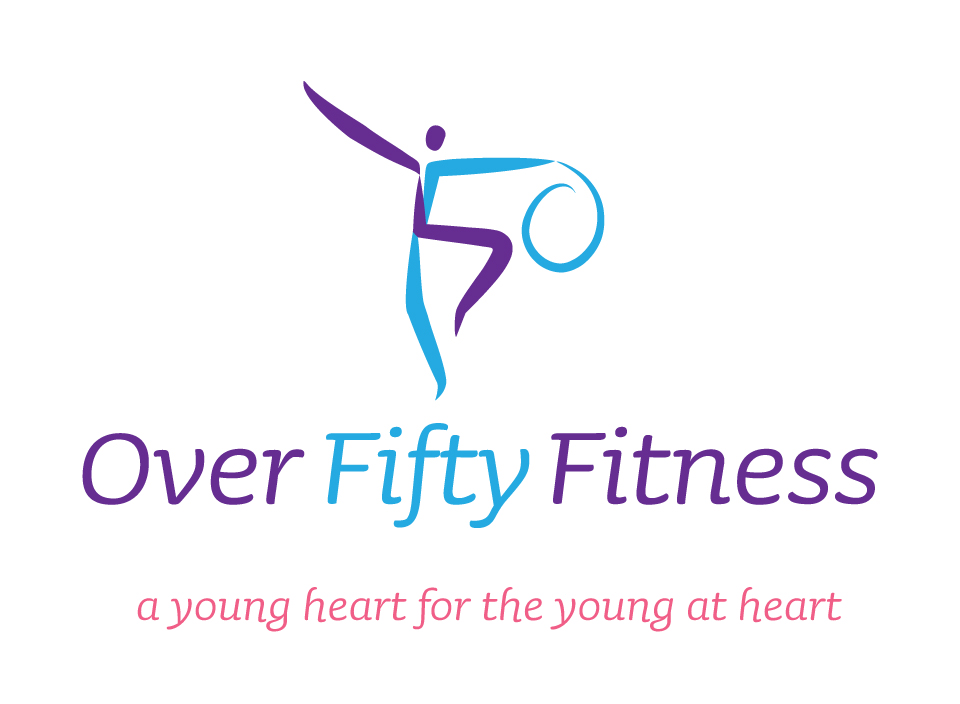 PORTION  SIZEA portion is different from a serving.  So, for example, one slice of bread is a portion but most people would consider a serving to be 2 slices, so 2 slices would be 2 portions.CARBOHYRDATES – 8 – 10 portions per day to maintain weight: 6 – 8 to lose weightBreakfast cereals – use guide on packageBread – white/brown/wholegrain, seeded – one sliceCous cous – 30g dry – 100g cooked or 3 tablespoonsCroissant – 60g – 1 small or half largePasta – 30g dry – 100g or 3 tablespoons cookedPitta bread – 30g or half largePotato baked with skin – 100g or size of female fistPotato boiled – 2 smallRice – brown/white – 30g raw  - 100g cooked or 3 tablespoonsMEAT, FISH AND ALTERNATIVES – 3 portions  per day. Pulses – lentils, beans, baked beans, kidney beans etc – 120g or 3 tablespoonsSoya – tofu – 30gPeanuts – 30g – small handfulBrazil nuts – 30g – small handful or 6 wholeAlmonds – 30g – small handful or 6-8 wholeWalnts – 30g small handfulPeanut butter – 20g – thick spread on one sliceWhite fish – cod, haddock, Pollock, etc 120-150 or palm of handOily fish – mackerel, salmon, sardines (tinned) trout, tuna (tinned in oil) 120-150gBacon streaky grilled – 2 rashersBeef grilled – 100g, palm of hand/deck of cardsBeef minced – 100gBurger (no bun) – 60gChicken, lamb, pork, (roast, grilled, leg or chop) 100g-120gEggs – 2 mediumHam sliced – 50g – 2 slicesDAIRY AND ALTERNATIVES Milk – skimmed/semi skimmed – 125 mils – small glassYoghurt plain – 200g fruit yoghurt 125g or small potHard cheese – 40g or size of small matchboxIce cream – 80g – 1 small scoopFATS AND OILS – 2-3 portions per day.  Choose ‘healthy’ fats like olive oil.  Avoid trans-fats, sometimes called partially hydrogenated fats. Sunflower seeds – 15g – 1 tablespoonOil – all oil – sunflower/olive etc – 5g – 1 teaspoonMayonnaise – 15g – 1 level tablespoonHoney/jam/marmalade – 5g – 1 teaspoonCrisps – 30g – 1 small bagFRUIT AND VEG – unlimited amounts but at least 5 portions a day and mix up the colours.Apple – 1 mediumAvocado – 80g – halfBanana – 1 smallBeans runner – 80g – 2 tablespoonsBeans broad – 120g – 2 tablespoonsBroccoli – 100g – 2 large floretsBrussel sprouts – 2 tablespoonsCarrots – 2 tablespoonsCauliflower – 2 large floretsCelery – 1 stalkCucumber – 80gCabbage – 80g – 2 tablespoonsGrapes/berries – 1 handfulLarge fruit eg pineapple, melon – 2 medium slicesLettuce, salad leaves – dessert bowlMushrooms – 80g – 2 tablespoonsOrange – 1 mediumOnions – 1 medium onionParsnips – 2 tablespoonsPeas – 80g – 2 tablespoonsPeppers – half a pepperSmall fruit eg plums, kiwis - 2Swede – 80g – 2 tablespoonTomato – 80g – 2 small – 7-8 cherry